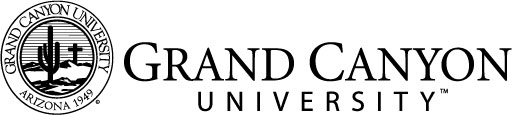 DOK Questions Table DOK LevelOne Question from that LevelExamples of Student ResponsesRationale of why Chosen Question Meets DOK LevelLevel 1:                       Recall Level 2: Skill/ConceptLevel 3:Strategic Thinking Level 4: Extended Thinking 